Con el Salvadoral lado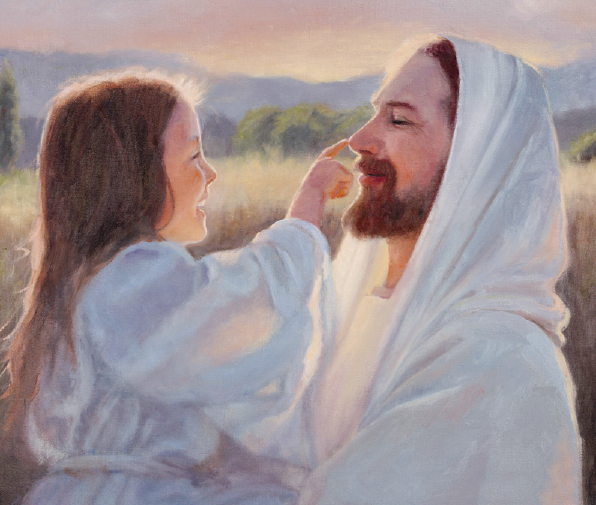 ¿cómo obraría yo?¿Viviría el Evangeliocon másdeterminación?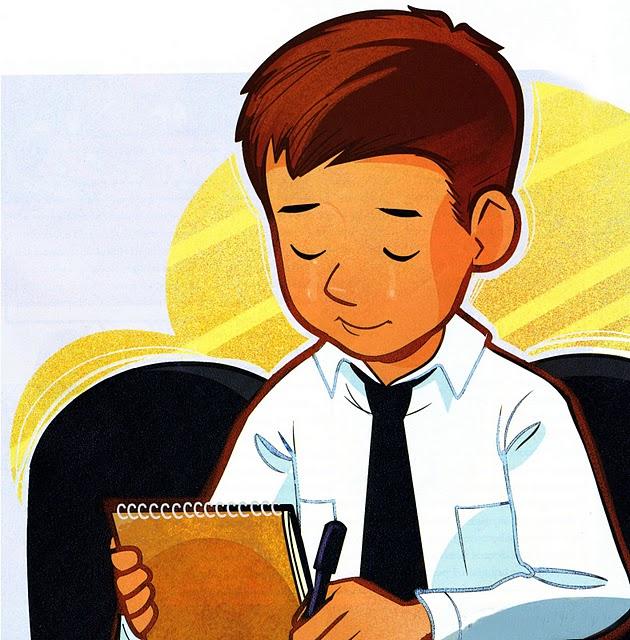 ¿Seguiría Su ejemplo?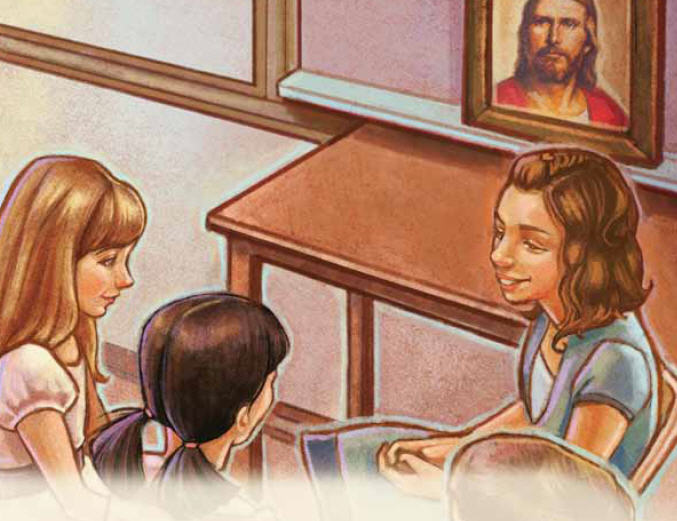 ¿Desearía sermejorSi yo pudiera veral Salvador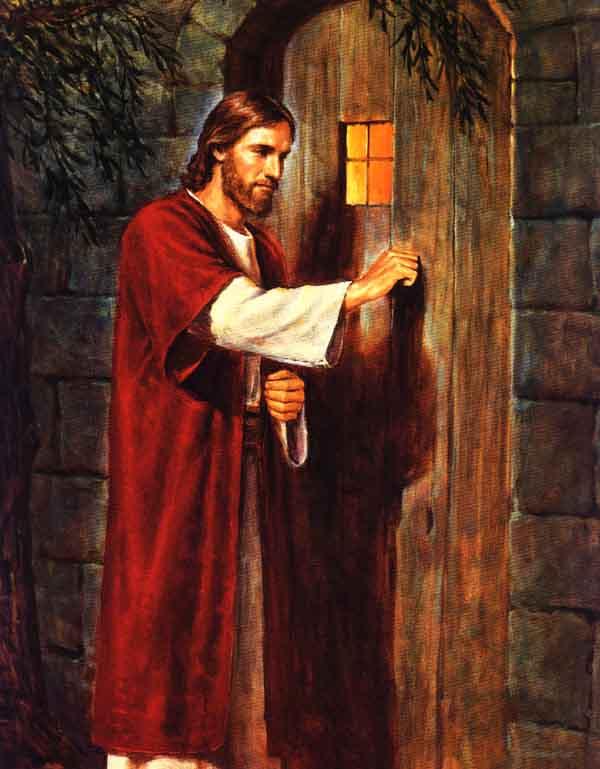 cuidando de mí?Con el Salvadoral lado,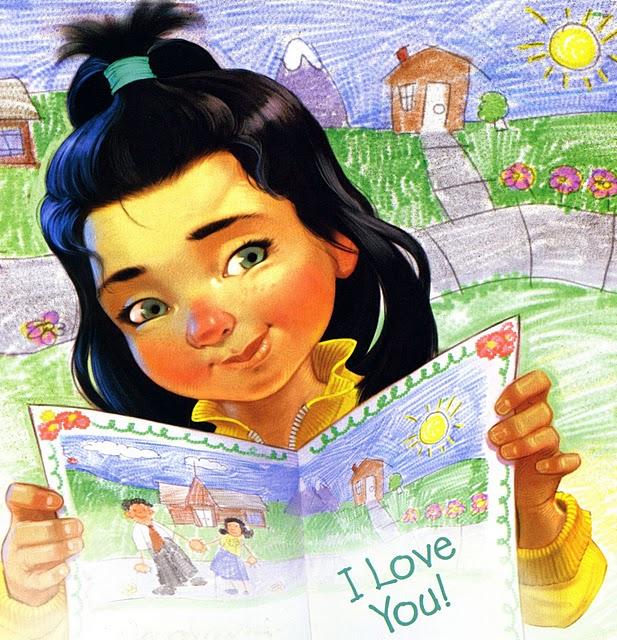 ¿qué es lo quediría yo?¿Mis palabras hablarían de ternura y amor?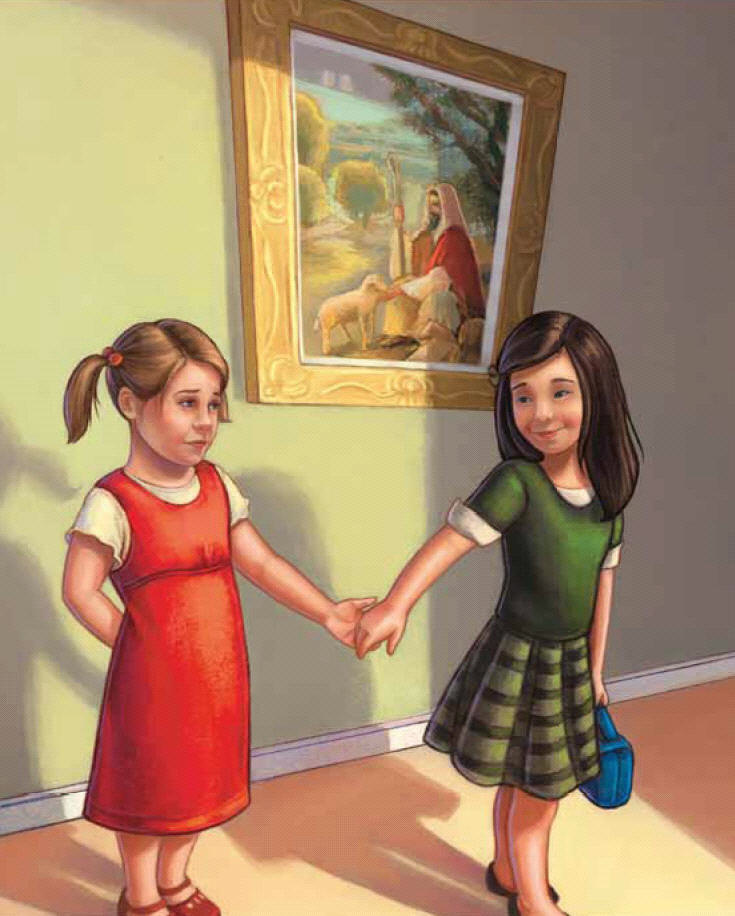 ¿Sentiría un gran gozo al másreverente ser?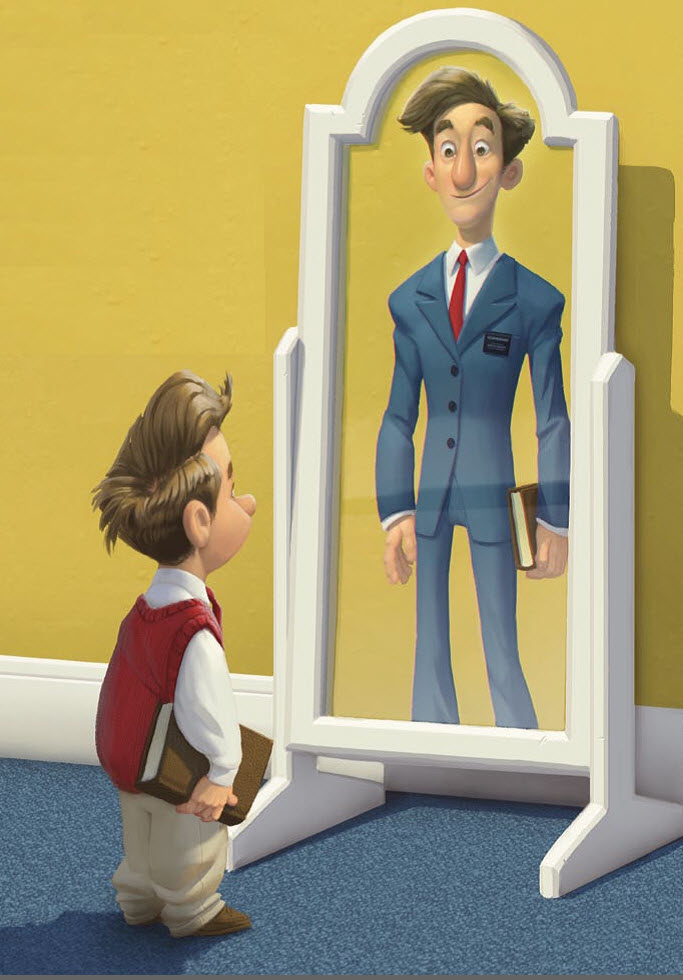 Si yo pudiera ver al Salvador cuidando de mí?  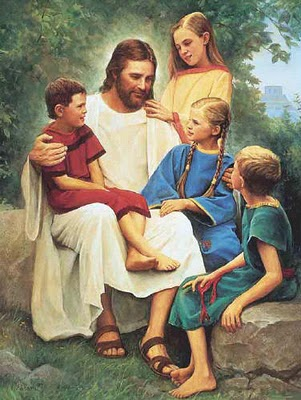 Cristo siempreestá conmigo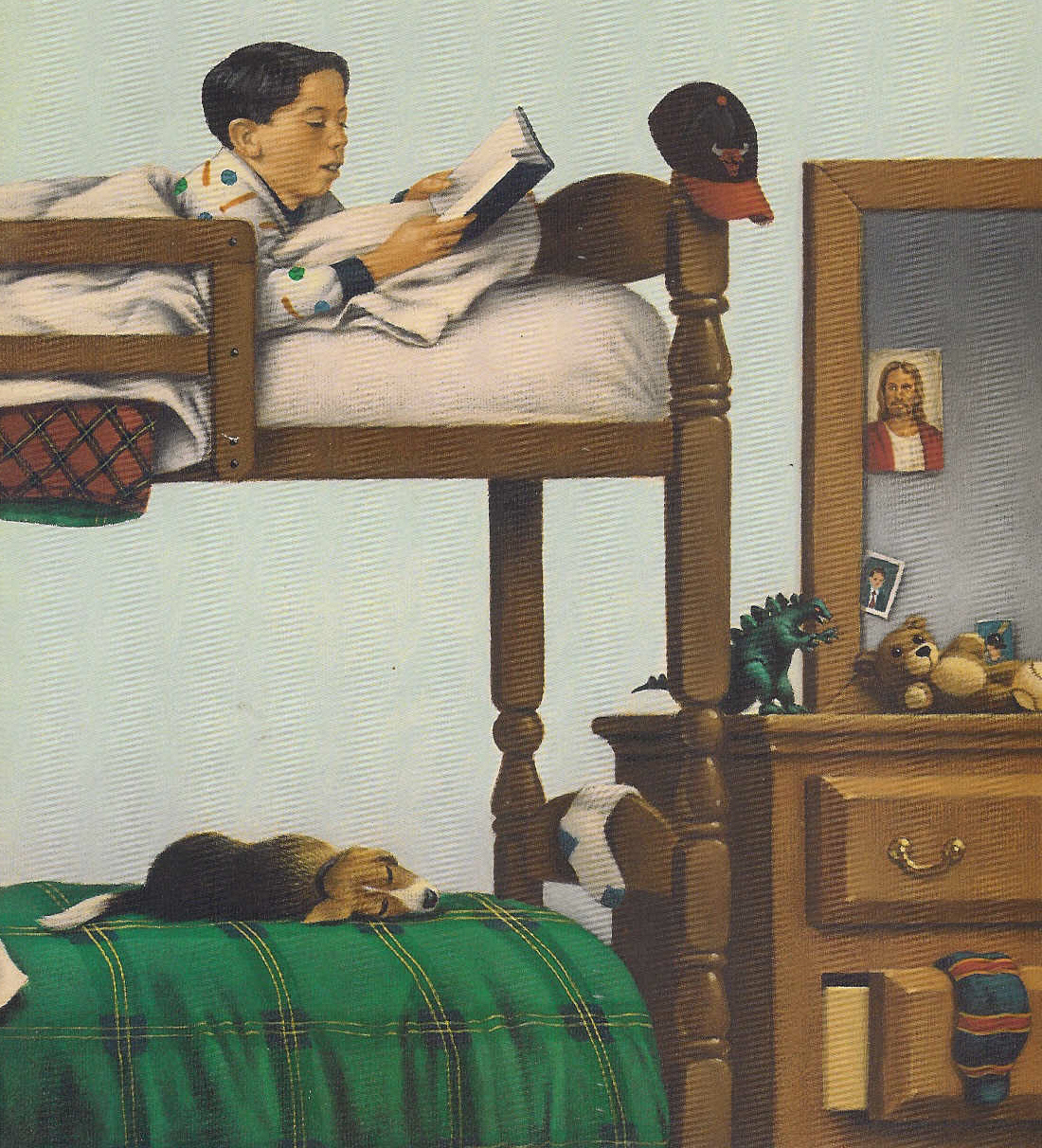 aunque no le pueda verMucho amor de Élrecibo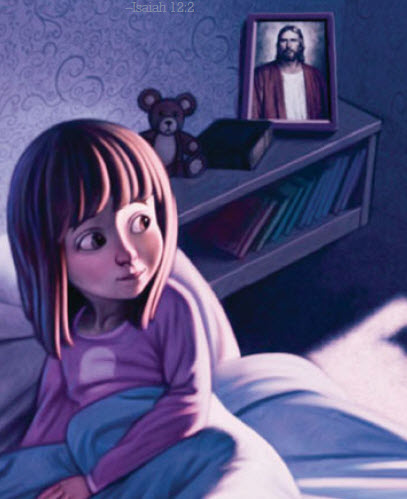 galardón porserle fielQuiero ser esa persona que megustaría ser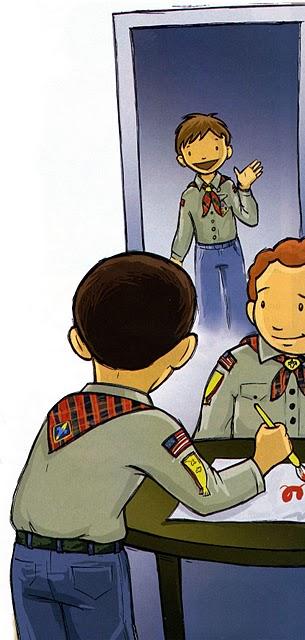 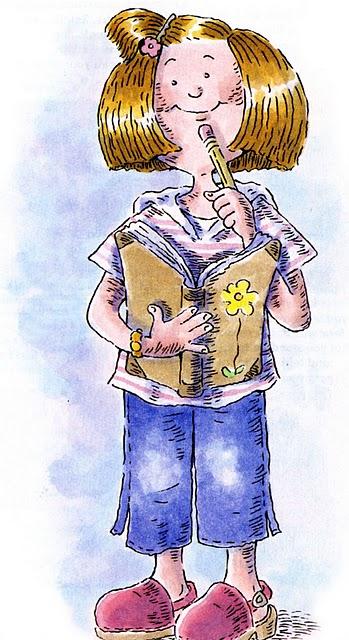 Si yo pudiera veral Salavdor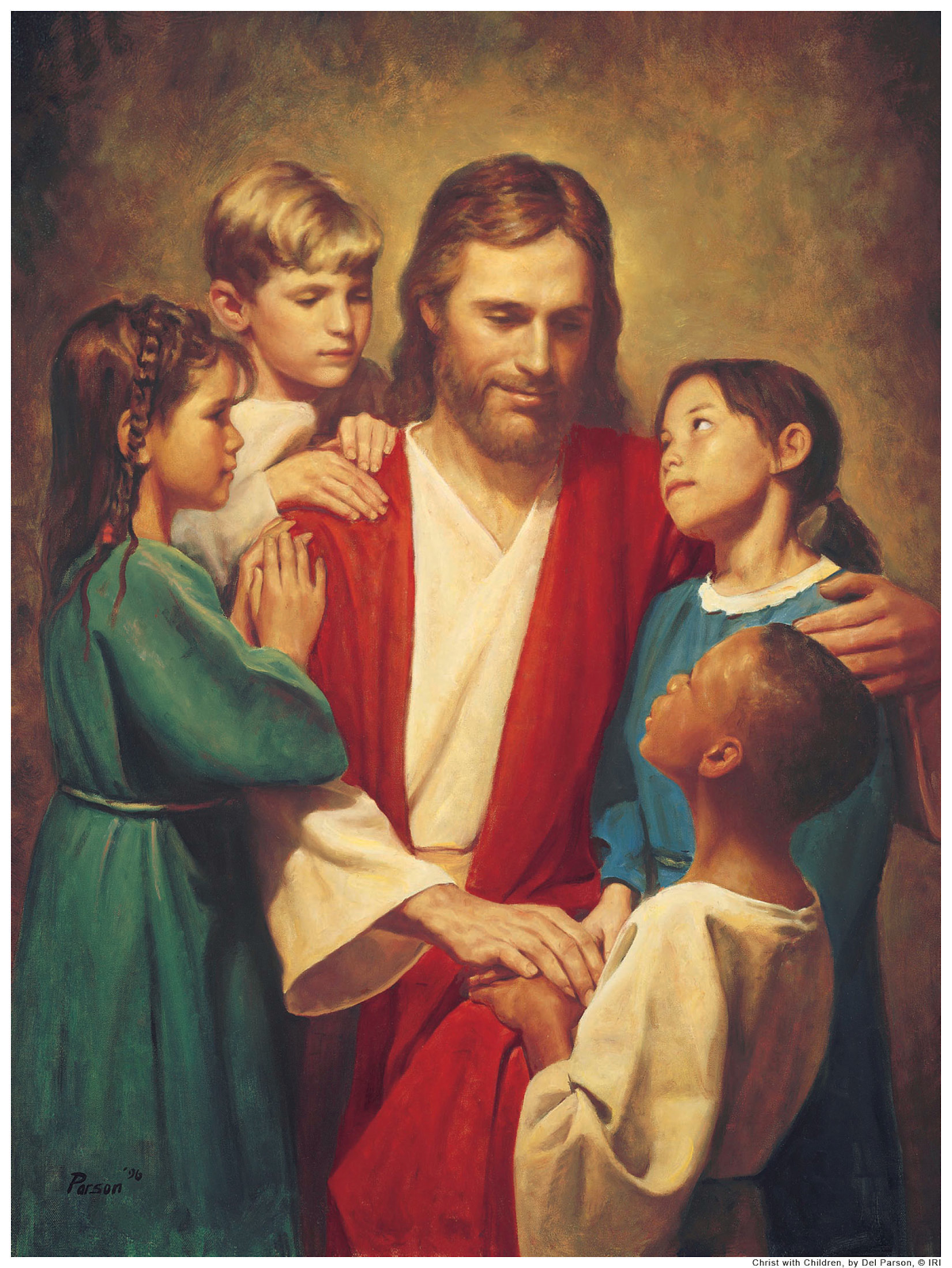 Cui--dan--do de mí